Тема: День космонавтики. Знакомство с образом буквы Т.Поговорите с ребенком о космосе. Познакомьте его с названием планеты «Земля», сопровождайте беседу картинками (ресурсы интернета). Расскажите, что первыми животными-космонавтами были Белка и Стрелка.Посмотрите мультфильм с ребенком «Смешарики Пин-код. Путешествие в открытом космосе».))https://www.youtube.com/watch?v=ZAj92luFSKsИгра «Один-много». (ракета-ракеты, звезда-звезды, планета-планеты и т.д.)Игра «Сосчитай». (одна ракета, две ракеты, три ракеты, пять ракет и т.д.)Раскрасить ракету.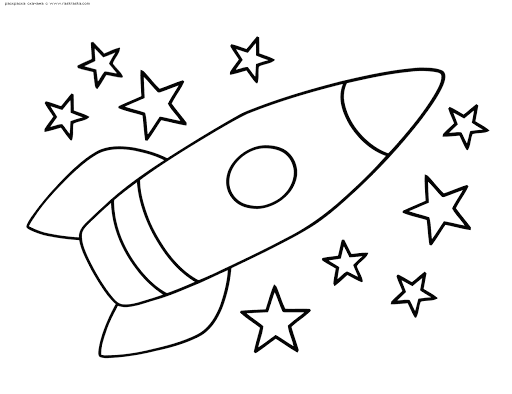 Познакомьте ребенка с образом буквы Т. Выложите букву Т из счетных палочек, карандашей, зубочисток (из чего угодно…) Игра «На что похожа буква Т».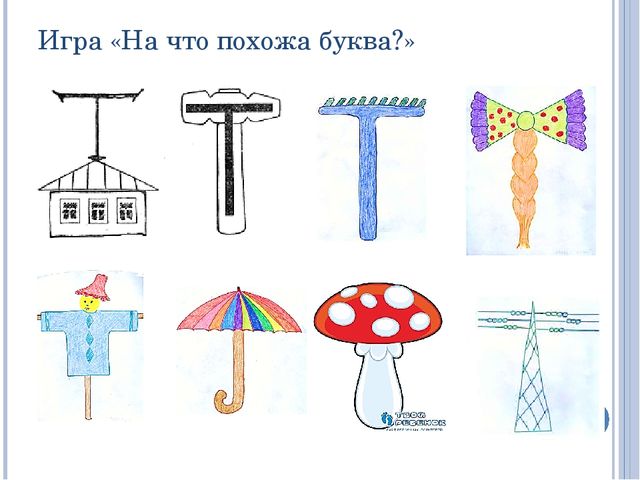 Соедини предмет с буквой, название которого начинается на Т.             Т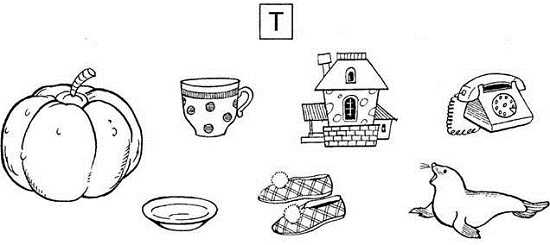 Заучить:На антенну Т похожаИ на зонт как будто тоже.Раскрасить букву Т синим цветом.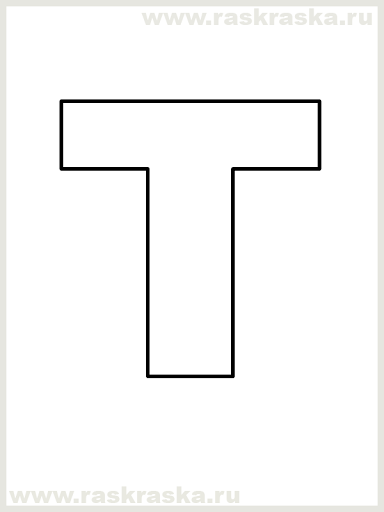 Выполняйте задания постепенно!!!